ROMAN CATHOLIC BISHOP OF NOVALICHES 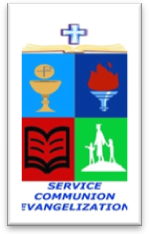 EDUCATIONAL SYSTEM (RCBN-ES, INC.)Corner P. dela Cruz, Quirino Highway, Quezon CityIkatlong Markahan POINTERS TO REVIEWFILIPINO Taong Pampanuruan 2017 – 2018Grade 1Grade 2Grade 3Grade 4Pagbasa : PakikinigPag-unawa sa Binasang kwentoUri ng Pang-abayPangatnigPang-angkopPang-ukolPagsulat ng lihamPag0unawa sa isang GrapGrade 5Grade 6TalasalitaanAng Piring ng BatasSa Pula, sa PutiMga Bahagi ng PahayaganPagbabaybay ng mga salita ayon sa tuntunin ng Komisyon sa Wikang FilipinoPagkakaiba ng Pang-abay at Pang-uriMga Uri ng Pang-abayPagsulat ng PanawaganMother TongueWikaPakikinigPagtukoy sa mahalagang detalye ng kuwentoMga Salitang Ginagamit sa PagtatanongSalitang MagkatugmaBahagi ng AklatMahahalagang OkasyonPagbasa ng Simpleng Talaan o TsartSalitang NaglalarawanSalitang Nagsasabi ng Dami o Bilang (pang-uring Pamilang)Salitang kilosSalitang Nagsasabi ng Panahon ng Pagsasagawa ng KilosSalitang Nagsasaad ng Lugar o PookSalitang Nagsasaad kung paano ginawa ang KilosPaksaPaksaPahinaWikaWikaWikaPang-abay na Pamaraan227227Pang-abay na Pamanahon244244Pang-abay na Panlunan262262Pang-ukol297297Pang-angkop313313Mother TongueMother TongueMother TonguePaghingi ng PahintulotPaghingi ng Pahintulot225Paghingi ng PaumanhinPaghingi ng Paumanhin259Pagtanggap ng PanauhinPagtanggap ng Panauhin276Pagkilos nang Tama at Ayos sa Silid-aklatanPagkilos nang Tama at Ayos sa Silid-aklatan294SalawikainSalawikain311Mother TongueWikaPakikinig sa kwento Pagtukoy sa detalye ng tula Pagsusunod-sunod ng pangyayari sa kwento Pagbibigay kahulugan sa graph Mga uri ng liham Mga salitang magkasingkahulugan Mga salitang magkasalungatPagbabaybay Pang-abay Pang-uri at pang-abay Pangatnig Pang-angkop Pang-ukolPaksaPahinaPang-abay at Uri Nito257Iba Pang Uri ng Pang-abay(Panang-ayon, Pananggi, Pang-agam)279Pagkakaiba ng Pang-abay at Pang-uri313Pang-ugnay331Parirala, Sugnay, at Pangungusap348Bahagi ng Sulating Pananaliksik310Bahagi ng Pahayagan275